Индентификациони број листеРЕЗУЛТАТ НАДЗОРА У БОДОВИМА:РЕЗУЛТАТ НАДЗОРА У БОДОВИМА:Присутно лице	КОМУНАЛНИ ИНСПЕКТОР1. 	М.П	2.  	0020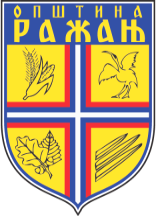 Република Србија Општинa Ражањ Општинска управаОдсек за инспекцијске послове Kомунална инспекцијаЈАВНА КАНАЛИЗАЦИЈА И ПРЕЧИШЋА ВОДА У НАСЕЉИМА ОПШТИНОДЛУКА О ЈАВНОЈ КАНАЛИЗ ПРЕЧИШЋАВАЊУ ОТПАДНИХ ВОДОПШТИНЕ РАЖАЊ(„Сл.лист општине Ражањ“ бр.ЈАВНА КАНАЛИЗАЦИЈА И ПРЕЧИШЋА ВОДА У НАСЕЉИМА ОПШТИНОДЛУКА О ЈАВНОЈ КАНАЛИЗ ПРЕЧИШЋАВАЊУ ОТПАДНИХ ВОДОПШТИНЕ РАЖАЊ(„Сл.лист општине Ражањ“ бр.ЈАВНА КАНАЛИЗАЦИЈА И ПРЕЧИШЋА ВОДА У НАСЕЉИМА ОПШТИНОДЛУКА О ЈАВНОЈ КАНАЛИЗ ПРЕЧИШЋАВАЊУ ОТПАДНИХ ВОДОПШТИНЕ РАЖАЊ(„Сл.лист општине Ражањ“ бр.ЈАВНА КАНАЛИЗАЦИЈА И ПРЕЧИШЋА ВОДА У НАСЕЉИМА ОПШТИНОДЛУКА О ЈАВНОЈ КАНАЛИЗ ПРЕЧИШЋАВАЊУ ОТПАДНИХ ВОДОПШТИНЕ РАЖАЊ(„Сл.лист општине Ражањ“ бр.ВАЊЕ ОТПАДНИХ Е РАЖАЊАЦИЈИ ИА У НАСЕЉИМА 11/12 и 2/17)ВАЊЕ ОТПАДНИХ Е РАЖАЊАЦИЈИ ИА У НАСЕЉИМА 11/12 и 2/17)ВАЊЕ ОТПАДНИХ Е РАЖАЊАЦИЈИ ИА У НАСЕЉИМА 11/12 и 2/17)ЈАВНА КАНАЛИЗАЦИЈА И ПРЕЧИШЋАВАЊЕ ОТПАДНИХ ВОДАЈАВНА КАНАЛИЗАЦИЈА И ПРЕЧИШЋАВАЊЕ ОТПАДНИХ ВОДАЈАВНА КАНАЛИЗАЦИЈА И ПРЕЧИШЋАВАЊЕ ОТПАДНИХ ВОДАЈАВНА КАНАЛИЗАЦИЈА И ПРЕЧИШЋАВАЊЕ ОТПАДНИХ ВОДАЈАВНА КАНАЛИЗАЦИЈА И ПРЕЧИШЋАВАЊЕ ОТПАДНИХ ВОДАЈАВНА КАНАЛИЗАЦИЈА И ПРЕЧИШЋАВАЊЕ ОТПАДНИХ ВОДАЈАВНА КАНАЛИЗАЦИЈА И ПРЕЧИШЋАВАЊЕ ОТПАДНИХ ВОДАЈАВНА КАНАЛИЗАЦИЈА И ПРЕЧИШЋАВАЊЕ ОТПАДНИХ ВОДА1.Вршиоци комуналне делатности снабдевања водом за пиће1.Вршиоци комуналне делатности снабдевања водом за пиће1.Вршиоци комуналне делатности снабдевања водом за пиће1.Вршиоци комуналне делатности снабдевања водом за пиће1.Вршиоци комуналне делатности снабдевања водом за пиће1.Вршиоци комуналне делатности снабдевања водом за пиће1.Вршиоци комуналне делатности снабдевања водом за пиће1.Вршиоци комуналне делатности снабдевања водом за пиће1.1. Навести вршиоца комуналне делатности1.1. Навести вршиоца комуналне делатностиЈКП ''Комуналац'' РажањЈКП ''Комуналац'' РажањЈКП ''Комуналац'' РажањЈКП ''Комуналац'' РажањЈКП ''Комуналац'' РажањЈКП ''Комуналац'' Ражањ2.Технички и други услови за одвођење и пречишћавање отпадних вода2.Технички и други услови за одвођење и пречишћавање отпадних вода2.Технички и други услови за одвођење и пречишћавање отпадних вода2.Технички и други услови за одвођење и пречишћавање отпадних вода2.Технички и други услови за одвођење и пречишћавање отпадних вода2.Технички и други услови за одвођење и пречишћавање отпадних вода2.Технички и други услови за одвођење и пречишћавање отпадних вода2.Технички и други услови за одвођење и пречишћавање отпадних вода2.1.Да ли се прикључење објеката на јавну канализацију врши по захтевукорисника?2.1.Да ли се прикључење објеката на јавну канализацију врши по захтевукорисника?Да – 2Не - 0Не - 0Не - 0Не - 0Не - 02.2.Да ли уз захтев за прикључење објеката на јавну канацлизацију корисник подноси:2.2.Да ли уз захтев за прикључење објеката на јавну канацлизацију корисник подноси:- услове за прикључење издати од стране надлежног предузећа?- услове за прикључење издати од стране надлежног предузећа?Да – 2Не - 0Не - 0Не - 0Не - 0Не - 0- употребну дозволу или извод из земљишне књиге којим се доказује да јеобјекати изграђен легално?- употребну дозволу или извод из земљишне књиге којим се доказује да јеобјекати изграђен легално?Да – 2Не - 0Не - 0Не - 0Не - 0Не - 0- сагласност власника ако захтев подноси корисник објекта?- сагласност власника ако захтев подноси корисник објекта?Да – 2Не - 0Не - 0Не - 0Не - 0Не - 03.1.Да ли врши евидентирање корисника услуге?3.1.Да ли врши евидентирање корисника услуге?Да – 2Не - 0Не - 0Не - 0Не - 0Не - 03.2.Да ли одржава објекте, постројења, уређаје и мрежу јавне канализације?3.2.Да ли одржава објекте, постројења, уређаје и мрежу јавне канализације?Да – 2Не - 0Не - 0Не - 0Не - 0Не - 03.3.Да ли одржава и контролише исправност уређаја за мерење количинеиспуштене воде?3.3.Да ли одржава и контролише исправност уређаја за мерење количинеиспуштене воде?Да – 2Не - 0Не - 0Не - 0Не - 0Не - 03.4.Да ли контролише састав испуштених вода?3.4.Да ли контролише састав испуштених вода?Да – 2Не - 0Не - 0Не - 0Не - 0Не - 03.5.Да ли контролише стање исправности кућних инсталација и прикључака?3.5.Да ли контролише стање исправности кућних инсталација и прикључака?Да – 2Не - 0Не - 0Не - 0Не - 0Не - 03.6.Да ли у случају изливања отпадних вода и фекалија из јавне канализације на јавне површине надлежно предузеће у року од 12 часова од изливања вршиодгушење а загађене површине очисти, опере и дезинфикује?3.6.Да ли у случају изливања отпадних вода и фекалија из јавне канализације на јавне површине надлежно предузеће у року од 12 часова од изливања вршиодгушење а загађене површине очисти, опере и дезинфикује?Да – 2Не - 0Не - 0Не - 0Не - 0Не - 0Могући број бодоваБројМогући број бодова20Степен ризикаРаспон бодоваНезнатан18 - 20Низак14 - 16Средњи10 -12Висок6 - 8Критичан0 - 4